.CROSS UNWIND, LUNGE CROSS TURN LUNGEFULL TURN RIGHT ROCK FORWARD LEFT, CROSS ½ TURN RIGHT, ROCK FORWARD LEFTCROSS UNWIND, 2 FULL TURNS, ROCK STEP RONDELONG STEP TO LEFT, TURN 1 ¼ RIGHTSTEP FORWARD LEFT, RIGHT, LEFT, BACK RIGHT, LEFT, RIGHT MAKING ¼ TURN LEFT X 3STEP FORWARD LEFT, ROCK FORWARD RIGHT, ROCK BACK LEFT, MAKE 1.¼ TURN RIGHTREPEATReach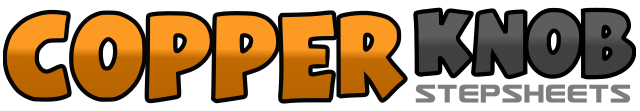 .......Count:66Wall:4Level:Intermediate/Advanced waltz.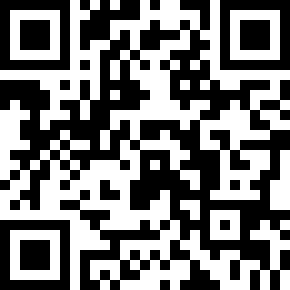 Choreographer:Rob Fowler (ES) & Paul McAdam (UK)Rob Fowler (ES) & Paul McAdam (UK)Rob Fowler (ES) & Paul McAdam (UK)Rob Fowler (ES) & Paul McAdam (UK)Rob Fowler (ES) & Paul McAdam (UK).Music:Reach - Vonnie JohnstonReach - Vonnie JohnstonReach - Vonnie JohnstonReach - Vonnie JohnstonReach - Vonnie Johnston........1-2-3Cross left over right, unwind full turn right, hold4-5-6Step right to right side in lunge, angle body right, transfer weight to left7-8-9Cross right over left, make ¼ turn right step back left, right together10-11-12Make ¼ turn left lunging to left, angle body left, hold13-14-15Make ¼ turn right step onto right, make ½ turn right step back left, make ¼ turn right, step right to right side16-17-18Rock forward left, rock back right, step left to left side19-20-21Cross right over left, step left to left side, make ½ turn right, step right to side22-23-24Rock forward left, rock back right, step left to left side25-26-27Cross right over left, unwind full turn left, step left to left side28-29-30Cross right over left, unwind full turn left, step left to left side31-32-33Rock forward right, rock back left, make ¼ turn right stepping onto right34-35-36Step forward on ball of left, make ¾ turn right, sweep right foot behind left (transfer weight to right foot)37-38-39Step left long step to left, touch right next to left, angle body left40-41-42Make ¼ turn right step on right, make ½ turn right step back on left, make ½ turn right step forward right43-44-45Step forward left, step forward right, step left together46-47-48Step back right, make ¼ turn left stepping left to side, slide right to left (transfer weight to right)49-50-51Step forward left, step forward right, step left together52-53-54Step back right, make ¼ turn left stepping left to side, slide right to left (transfer weight to right)55-56-57Step forward left, step forward right, step left together58-59-60Step back right, make ¼ turn left stepping left to side, slide right to left (transfer weight to right)61-62-63Step forward left, rock forward right, rock back left64-65-66Make ½ turn right step onto right, make ½ turn right step back left, make ¼ turn right stepping right to right side